§153.  ReferendumAfter the Department of Agriculture, Conservation and Forestry has made and recorded a determination that there is need for the organization of a district in a particular territory and has defined the boundaries thereof, it shall consider the question whether the operation of a district within such boundaries is administratively practicable and feasible. To assist the Department of Agriculture, Conservation and Forestry in the determination of such administrative practicability and feasibility, it shall, within a reasonable time after entry of the finding that there is need for the organization of the proposed district, cause due notice of a referendum to be given, and hold such referendum within the proposed district. The question shall be submitted by ballots. The usual voting places available for regular elections within the district shall be available for the purposes of such referenda, and city and town officials are directed to assist in the carrying out of such referenda.  [PL 1969, c. 477, §1 (AMD); PL 1995, c. 532, §17 (AMD); PL 2011, c. 657, Pt. W, §5 (REV).]All occupiers of lands lying within the boundaries of the territory, as determined by the State Department of Agriculture, Conservation and Forestry, and only such land occupiers, shall be eligible to vote in such referendum.  [PL 1969, c. 477, §1 (AMD); PL 1995, c. 532, §17 (AMD); PL 2011, c. 657, Pt. W, §5 (REV).]SECTION HISTORYPL 1965, c. 190, §16 (AMD). PL 1969, c. 477, §1 (AMD). PL 1995, c. 532, §17 (AMD). PL 2011, c. 657, Pt. W, §5 (REV). The State of Maine claims a copyright in its codified statutes. If you intend to republish this material, we require that you include the following disclaimer in your publication:All copyrights and other rights to statutory text are reserved by the State of Maine. The text included in this publication reflects changes made through the First Regular and First Special Session of the 131st Maine Legislature and is current through November 1, 2023
                    . The text is subject to change without notice. It is a version that has not been officially certified by the Secretary of State. Refer to the Maine Revised Statutes Annotated and supplements for certified text.
                The Office of the Revisor of Statutes also requests that you send us one copy of any statutory publication you may produce. Our goal is not to restrict publishing activity, but to keep track of who is publishing what, to identify any needless duplication and to preserve the State's copyright rights.PLEASE NOTE: The Revisor's Office cannot perform research for or provide legal advice or interpretation of Maine law to the public. If you need legal assistance, please contact a qualified attorney.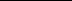 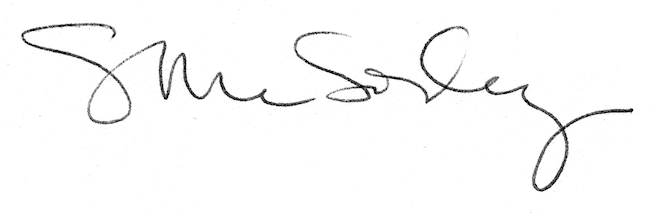 